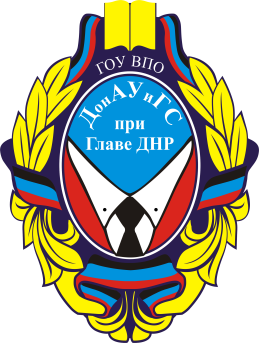 ГОСУДАРСТВЕННОЕ ОБРАЗОВАТЕЛЬНОЕ УЧРЕЖДЕНИЕ 
ВЫСШЕГО ПРОФЕССИОНАЛЬНОГО ОБРАЗОВАНИЯ«ДОНЕЦКАЯ АКАДЕМИЯ УПРАВЛЕНИЯ И ГОСУДАРСТВЕННОЙ СЛУЖБЫ
 ПРИ ГЛАВЕ ДОНЕЦКОЙ НАРОДНОЙ РЕСПУБЛИКИ»ИНФОРМАЦИОННОЕ ПИСЬМОо проведении Олимпиады по прикладной информатикесреди обучающихся образовательных учреждений среднего профессионального образования ДНРУважаемые коллеги!ГОУ ВПО «ДОНАУИГС» приглашает обучающихся образовательных учреждений среднего профессионального образования Донецкой Народной Республики принять участие в Олимпиаде по профильной  дисциплине «Прикладная информатика» с использованием дистанционных технологий.Дата проведения – 23 апреля 2022 года.Время начала Олимпиады - 10:00 час. 	Призеры Олимпиады получают до 5 дополнительных баллов при поступлении в ГОУ ВПО «ДОНАУИГС».Для участия в Олимпиаде необходимо заполнить заявку (Приложение 1) и отправить на электронный адрес до 22 апреля 2022 года: ira-st9@rambler.ru	Программа Олимпиады: 1) с 9.45 до 10.00 23 апреля 2022 года на электронные адреса участников будут направлены задания;2) до 11.30  23 апреля 2022 года отправить ответы на адрес, с которого были получены задания.За дополнительной информацией обращаться по телефонам:Приложение 1ЗАЯВКА на участие в Олимпиаде по ПРИКЛАДНОЙ ИНФОРМАТИКЕЦентр довузовской подготовки (062) 304-54-84     (071) 348-32-27Ф.И.О. участника (полностью)Образовательное учреждение (название полностью)Класс/группаФ.И.О. директора (полностью)Контактный телефон образовательного учрежденияE-mail образовательного учрежденияПочтовый адрес образовательного учрежденияКонтактный телефон участникаE-mail участника